от 22.08.2016 № 1475-п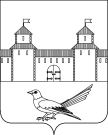 Об уточнении почтового адреса жилого помещения (дома)	Руководствуясь статьей 16 Федерального закона от 06.10.2003             № 131-ФЗ «Об общих принципах организации местного самоуправления в Российской Федерации», статьями 32, 35, 40  Устава муниципального образования Сорочинский городской округ Оренбургской области, кадастровым паспортом здания от 15.08.2016 № 56/16-453535 администрация Сорочинского городского округа Оренбургской области постановляет: Считать почтовый адрес жилого помещения (дома) с кадастровым номером 56:30:0902001:482, общей площадью 33,1 кв.м., расположенного на земельном участке с кадастровым номером 56:30:0902001:26, следующим: Российская Федерация, Оренбургская область, Сорочинский городской округ, с. Уран, ул. Зеленая, д. 46.Контроль за исполнением настоящего постановления возложить на главного архитектора муниципального образования Сорочинский городской округ Оренбургской области – Крестьянова А.Ф.Настоящее постановление вступает в силу со дня подписания и подлежит размещению на Портале муниципального образования Сорочинский городской округ Оренбургской области.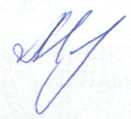 Глава муниципального образованияСорочинский городской округ                                                    Т.П. Мелентьева	   Разослано: в дело, Управлению архитектуры, заявителю, ОУФМС, Кузнецову В.Г.,  прокуратуреАдминистрация Сорочинского городского округа Оренбургской области	П О С Т А Н О В Л Е Н И Е 